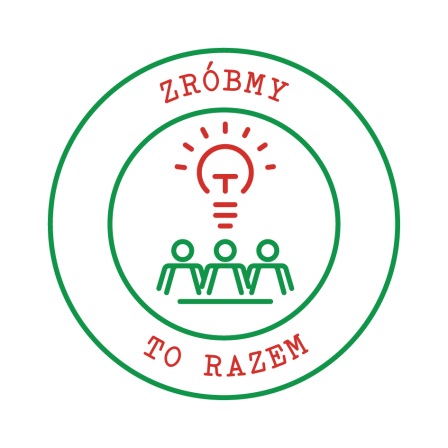 SPRAWOZDANIE KOŃCOWEz realizacji zadania „Zróbmy To Razem!” W ramach akcji Masz Głos Masz Wybór 2013	Termin przesłania sprawozdania mija w dniu 15.12.2013 r.Nazwa organizacji:Dane teleadresowe organizacji:Koordynator zadania:Zespół realizujący zadanie.   Ile osób liczył zespół? Czy podzielono się funkcjami: np. wybrano osobę odpowiedzialną za promocję,  inną za organizację  spotkań i ich prowadzenie, kontakty z przedstawicielami urzędu gminy/organów decyzyjnych.Gmina, miejscowość, powiat oraz województwo objęte działaniami  akcji Masz Głos, Masz Wybór:Nazwa własna zadania (opcjonalnie, jeżeli stworzyliście nazwę swojego działania -  proszę o wpisanie)Wybór  i uzasadnienie problemu.  Czym postanowiliście się zająć i dlaczego? Proszę o wyjaśnienie, w jaki sposób dokonano wyboru problemu do rozwiązania np. podczas zebrania/spotkania mieszkańców? Co skłoniło was do zajęcia się tą sprawą?  Współpraca z władzami samorządowymi.  Czy władze samorządowe aktywnie uczestniczyły w realizacji zadania? Czy na początku realizacji zadania odbyło się spotkanie/wymiana korespondencji z przedstawicielem/ami gminy (wójtem/burmistrzem/prezydentem) dotyczące współpracy?  Czy ze strony urzędu wyznaczono osobę/osoby do współpracy? Czy przedstawiciele gminy, urzędnicy, podmioty decyzyjne uczestniczyli w spotkaniach z mieszkańcami, włączyli się w pracę nad rozwiązaniem problemu? Czy do współpracy udało się zaangażować radnych np. gminy, osiedla lub sołtysa/sołtyskę. Jak oceniacie atmosferę współpracy? Uwaga: jest to bardzo ważna część sprawozdania. Informacje tu zawarte zadecydują o nominacji do nagrody Super Samorząd. Proszę o dokładny opis.Diagnoza problemu – zbieranie danych zastanych (dokumenty, opracowania), badania. Z jakich dokumentów korzystaliście przy opracowaniu diagnozy? Jeżeli wykonywano badania to proszę o informację, jakich narzędzi badawczych używano np. sondaż, ankieta, tablica z wlepkami, inne (jakie) itp.? Ilu mieszkańców uczestniczyło w badaniu, w jakim wieku? Liczba przeprowadzonych sondaży, ankiet, przyklejonych wlepek, prób zliczania, obserwacji itp.?Jeżeli powstał raport z badań/ zestawienie wyników proszę o przesłanie wersji elektronicznej  jako załącznik na adres: k.slebioda@pzr.org.pl.Narzędzia. W jaki sposób przeprowadzano badania: sondowanie/ankietowanie na ulicach, mieszkaniach, w trakcie lokalnych wydarzeń, skrzynki z ankietami, mapy, tablice umieszczone w przestrzeni publicznej np. sklepach, przychodniach, szkołach? Współpraca z mieszkańcami. Proszę przedstawić w punktach oraz  opisać, jakie działania podjęliście, aby rozwiązać problem. Jak wyglądała współpraca z mieszańcami? Czy pracowaliście w ramach Grupy Roboczej? Jeśli nie, to jaka formę pracy przyjęliście? Czy w trakcie pracy powstał  dokument w postaci raportu, uzgodnień, koncepcji zmian itp. Czy wynik pracy został przekazany organom decyzyjnym (urzędowi, władzy samorządowej, dyrekcji jednostki decyzyjnej )?Uwaga: jest to bardzo ważna część sprawozdania. Informacje tu zawarte zadecydują o nominacji do nagrody Super Samorząd. Proszę o dokładny opis.Ilu mieszkańców  uczestniczyło w spotkaniach? Czy było więcej kobiet, czy mężczyzn? W jakim wieku byli uczestnicy? W przypadku powołania Grupy Roboczej (ile osób liczyła grupa, w jakim wieku, ile było kobiet, mężczyzn, czy członkami GR były dzieci, młodzież? Czy udało się włączyć do pracy przedstawicieli wszystkich grup potencjalnie zainteresowanych rozwiązaniem problemu? Jeśli nie, to jakie mogą być tego przyczyny?Jak oceniają oceniacie zaangażowanie mieszkańców w działania związane z akcją? Proszę o podkreślenie poniższych stwierdzeń.1- brak zaangażowania, 2- niskie zainteresowanie, 3- trudno powiedzieć, 4- dostrzegam zainteresowanie, 5- bardzo duże zaangażowanie.Rezultaty. Z poniższej listy proszę zaznaczyć przez podkreślenie rezultaty, które udało się Państwo osiągnąć w związku z realizacja zadania „Zróbmy To Razem”. Proszę także o krótki opis 2-3 zdania wypracowanego rezultatu np. ile środków, na  jakie działania itp. Dokument w postaci np.: uzgodnień, raportu, koncepcji wprowadzania zmian przygotowany wspólnie z mieszkańcami i  władzą lokalną,wnioski do budżetu gminy/miasta o zabezpieczenie środków na realizację całości lub części zaplanowanych działań; wnioski do budżetu obywatelskiego,potwierdzone zabezpieczenie środków na realizację części działań np. z funduszu sołeckiego, budżetu gminy, budżetu instytucji;umowa z gminą na realizację przyszłych działań;podsumowanie zrealizowanych działań w formie raportu/sprawozdania/prezentacji do urzędu gminy oraz dla mieszkańców,inne (jakie?)Promocja działań.  W jaki sposób informowaliście Państwo o swoich działaniach lokalną społeczność (prasa, TV, Internet – strona internetowa, portale społecznościowe, wydarzenia promocyjne, plakaty, ulotki, marketing szeptany, inne (jakie)? Czy udało nawiązać się trwałą współpracę z mediami np. w formie patronatu?Proszę wskazać miejsca publikacji informacji o Państwa działaniach. W treści można wkleić link lub przesłać materiały na adres k.slebioda@pzr.org.pl Współpraca. Czy w ramach realizacji zadania nawiązaliście współpracę z innymi organizacjami pozarządowymi, instytucjami np. dom kultury, świetlica, grupami nieformalnymi, sponsorami?  Jeżeli tak, proszę o podanie nazw organizacji/instytucji oraz  krótki opis na czym polegała współpraca? Co uważacie za swoje największe osiągnięcie w trakcie realizacji zadania. Co waszym zdaniem było  najtrudniejsze w realizacji zdania? Dlaczego?Załączniki. Jeżeli do sprawozdania chcą dołączyć Państwo dodatkowe materiały dotyczące realizacji projektu: fotografie, kopie dokumentów, wyniki pracy proszę o przesłanie plików w wersji elektronicznej (spakowane np. w programie WinRar)  na adres k.slebioda@pzr.org.pl Dodatkowe informacje: (czy zorganizowaliście Święto Samorządu Lokalnego?). Jeżeli tak,  proszę o opis, jakie działania podjęliście, jakie wydarzenia udało się Wam zorganizować?czy realizowaliście jesienne zadanie:  Inicjatywa uchwałodawcza Jeżeli tak, proszę o skrócony opis wyników?Imię i nazwisko:Numer telefonu:Adres email: 